Escritorio de Windows y Menú de Inicio	Escritorio de Windows y Menú de Inicio	Escritorio de Windows y Menú de Inicio	Escritorio de Windows y Menú de Inicio	Escritorio de Windows y Menú de Inicio	Atajos de TecladoAtajos de Teclado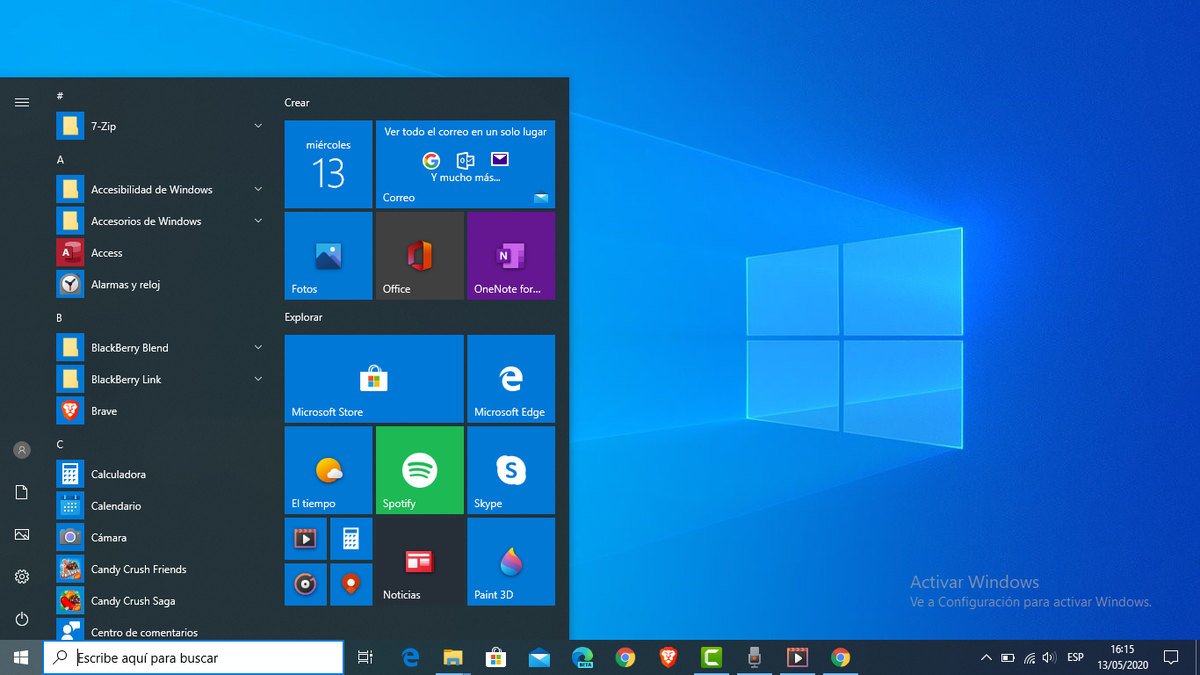 Menú de Inicio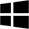 CopiarCtrl + CCortarCtrl + XPegarCtrl + VCortana + PNotificaciones + AEscritorios + TabCerrar AplicaciónAlt + F4Bloquear Equipo + LAdministrador de NotificacionesAdministrador de NotificacionesAdministrador de NotificacionesAdministrador de NotificacionesAdministrador de NotificacionesImprimirCtrl + PConectar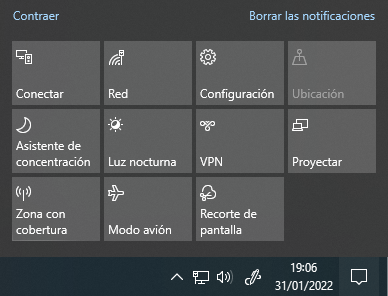 Explorador ficheros + ERedEjecutar + RConfiguraciónAccesibilidad + ULuz NocturnaAdministrador de TareasCtrl + Mayús + EscProyectarCaptura de PantallaImpr PantModo AviónBúsqueda + SRecorte PantallaNarrador + Ctrl + EnterAtajos de EscritorioAtajos de EscritorioAtajos de EscritorioAtajos de EscritorioAtajos de EscritorioAtajos de ConfiguraciónAtajos de ConfiguraciónMostrar/Ocultar EscritorioMostrar/Ocultar Escritorio + DVentanas abiertasCtrl + Alt + TabAcerca del equipo + PausaMaximizar ventanaMaximizar ventana + ↑Cambiar entre ventanasAlt + TabConfiguración + IMinimizar ventanaMinimizar ventana + MNuevo escritorio + Ctrl + DConectar + KMinimizar ventanasMinimizar ventanas + MCambiar de escritorio + Ctrl + ←/→Presentación pantallas + PAjustar ventana izquierdaAjustar ventana izquierda + ←Cerrar escritorio + Ctrl + F4Menú Acceso + XAjustar ventana derechaAjustar ventana derecha + →Vista de escritorio + ,NotasNotasNotasNotasNotasNotasNotas